Research summary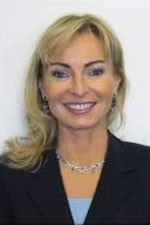 Magdalena Wojtczak earned her Ph.D. in Physics with the specialization in Acoustics at Adam Mickiewicz University in Poznan, Poland. She then took a postdoc position in Psychoacoustics Lab headed by Dr. Neal Viemeister in the Department of Psychology at the University of Minnesota. She remained in Minnesota and has worked in Dr. Andrew Oxenham’s Lab largely securing her own NIH grant support research. Currently, she is a Research Associate Professor at the University of Minnesota. The main focus of her research has been to relate perceptual phenomena observed in humans to data from published animal-physiology studies. More recently she has been using noninvasive physiological measures in humans, such as changes in middle-ear impedance, otoacoustic emissions and electrophysiological measures of neural responses, and pairing them with perceptual tasks to investigate consequences of aging and hearing loss. From 2007- 2010, she served as an Associate Editor of the Journal of the Acoustical Society of America. In 2011 she was elected a Fellow of the Acoustical Society of America. She is currently Chair of the ASA's Technical Committee on Psychological and Physiological Acoustics.-- Magdalena Wojtczak, Ph.D.Research Associate ProfessorDepartment of PsychologyUniversity of MinnesotaElliott Hall, N21875 East River Rd.Minneapolis, MN 55455Ph: (612) 625-7056Email: wojtc001@umn.edu